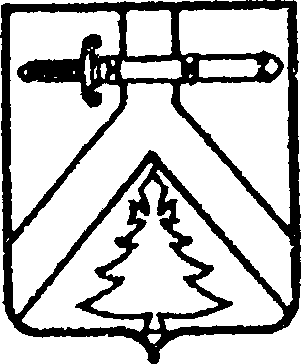  АЛЕКСЕЕВСКИЙ СЕЛЬСКИЙ СОВЕТ ДЕПУТАТОВКУРАГИНСКОГО РАЙОНА КРАСНОЯРСКОГО КРАЯРЕШЕНИЕ00.00.2022                                   с. Алексеевка                                     № Проект О внесении изменений и дополнений в решение от 31.08.2020 № 52-14р «Об утверждении Порядка предоставления муниципальных гарантий».В соответствии с пунктом 4 статьи 117 Бюджетного кодекса Российской Федерации (в редакции Федерального закона от 26.03.2022 № 65-ФЗ), руководствуясь Уставом  Алексеевского сельсовета, Алексеевский сельский Совет депутатов РЕШИЛ:Внести в решение Алексеевского сельского Совета депутатов от 31.08.2020 № 52-14р следующие изменения и дополнения:1.1.В абзаце 5 пункта 3 Порядка предоставления муниципальных гарантий слова:«Обязательства, вытекающие из муниципальной гарантии, включаются в состав муниципального долга.», заменить на слова: «Обязательства, вытекающие из муниципальной гарантии, включаются в состав муниципального долга в сумме фактически имеющихся у принципала обязательств, обеспеченных муниципальной гарантией, но не более суммы муниципальной гарантии».Контроль за  исполнением  настоящего решения возложить на постоянную комиссию по экономической политике и финансам (Кривовяз А.Н). Настоящее решение вступает в силу со дня, следующего за днем его официального опубликования в газете «Алексеевские вести» и на «Официальном интернет-сайте администрации Алексеевского сельсовета» (Alekseevka.bdu.su)Председатель          Совета депутатов                           Глава сельсовета                    А.С.Лазарев                                                  М.В.РоманченкоПриложениек решению Алексеевского сельского Совета депутатовот 00.00.2022 № Проект( в редакции решения 31.08.2020 № 52-14р)ПОРЯДОК ПРЕДОСТАВЛЕНИЯМУНИЦИПАЛЬНЫХ ГАРАНТИЙ1. ОБЩИЕ ПОЛОЖЕНИЯ            Настоящий порядок предоставления муниципальных гарантий (далее – Порядок) определяет порядок и условия предоставления муниципальных гарантий муниципального образования Алексеевский сельсовет Курагинского района Красноярского края (далее – муниципальные гарантии).            Муниципальная гарантия – вид долгового обязательства, в силу которого муниципальное образование Алексеевский сельсовет Курагинского района Красноярского края в лице Главы Алексеевского сельсовета (далее – гарант) обязан при наступлении предусмотренного в гарантии события (гарантийного случая) уплатить лицу, в пользу которого предоставлена гарантия (бенефициару), по его письменному требованию определенную в обязательстве денежную сумму за счет средств бюджета в соответствии с условиями даваемого гарантом обязательства отвечать за исполнение третьим лицом (принципалом) его обязательств перед бенефициаром.          Муниципальная гарантия обеспечивает надлежащее исполнение принципалом его денежных обязательств перед бенефициаром, возникших из договора или иной сделки (основного обязательства).          Муниципальная гарантия не обеспечивает досрочное исполнение обязательств принципала, в том числе в случае предъявления принципалу требований об их досрочном исполнении (за исключением случая, указанного в пункте 4 статьи 115.1 Бюджетного кодекса Российской Федерации) либо наступления событий (обстоятельств), в силу которых срок исполнения обязательств принципала считается наступившим ( за исключением, случая указанного в пункте 8 статьи 116 Бюджетного кодекса Российской Федерации).          Письменная форма муниципальной гарантии является обязательной.         Муниципальная гарантия предоставляется в валюте, в которой выражена сумма основного обязательства.         Гарант по муниципальной гарантии несет субсидиарную ответственность по обеспеченному им обязательству принципала в пределах суммы гарантии.         В муниципальной гарантии указываются:- наименование гаранта (муниципальное образование Алексеевский  сельсовет) и наименование органа, выдавшего гарантию от имени гаранта;наименование бенефициара;- наименование принципала;- обязательство, в обеспечение которого выдается гарантия (с указанием наименования, даты заключения и номера (при его наличии) основного обязательства, срока действия основного обязательства или срока исполнения обязательств по нему, наименований сторон, иных существенных условий основного обязательства);- объем обязательств гаранта по гарантии и предельная сумма гарантии;- определение гарантийного случая, срок и порядок предъявления требования - бенефициара об исполнении гарантии;- основания выдачи гарантии; - дата вступления в силу гарантии или событие (условие), с наступлением которого гарантия вступает в силу;- срок действия гарантии;- порядок исполнения гарантом обязательств по гарантии;- основания уменьшения суммы гарантии при исполнении в полном объеме или в какой-либо части гарантии, исполнении (прекращении по иным основаниям) в полном объеме или в какой-либо части обязательств принципала, обеспеченных гарантией, и в иных случаях, установленных гарантией;- наличие или отсутствие права требования гаранта к принципалу о возмещении денежных средств, уплаченных гарантом бенефициару по муниципальной гарантии (регрессное требование гаранта к принципалу, регресс);- основания отзыва гарантии;- основания прекращения гарантии;- условия основного обязательства, которые не могут быть изменены без предварительного письменного согласия гаранта;- иные условия гарантии, а также сведения, определенные Бюджетным кодексом Российской Федерации (далее – БК РФ), настоящим Порядком и нормативными правовыми актами администрации города.         Муниципальной гарантией, не предусматривающей право регрессного требования гаранта к принципалу, могут обеспечиваться только обязательства хозяйствующего общества, 100 процентов акций (долей) которого принадлежит муниципальному образованию Алексеевский  сельсовет (гаранту), муниципального унитарного предприятия, имущество которого находится в собственности муниципального образования Алексеевский сельсовет (гаранта). В случае полной или частичной приватизации принципала такая муниципальная гарантия считается предоставленной с правом регрессного требования гаранта к принципалу и возникает обязанность принципала предоставить в срок, установленный распоряжением главы сельсовета, соответствующее требованиям статьи 115.3 БК РФ и гражданского законодательства Российской Федерации обеспечение исполнения обязательств принципала по удовлетворению регрессного требования гаранта к принципалу, возникающего в связи с исполнением в полном объеме или в какой-либо части гарантии. До предоставления указанного обеспечения исполнение муниципальной гарантии не допускается.            Вступление в силу муниципальной гарантии определяется календарной датой или наступлением определенного события (условия), указанного в гарантии.         Гарант не вправе без предварительного письменного согласия бенефициара изменять условия муниципальной гарантии.         Муниципальная гарантия, обеспечивающая исполнение обязательств принципала по кредиту ( займу, в том числе облигационному), подлежит отзыву гарантом только в случае изменения без предварительного письменного согласия гаранта указанных в муниципальной гарантии условий основного обязательства, которые не могут быть изменены без предварительного письменного согласия гаранта, и (или) в случае нецелевого использования средств кредита ( займа, в том числе облигационного), обеспеченного муниципальной гарантией, в отношении которого в соответствии Российской Федерации и (или) кредитным договором о предоставлении муниципальной гарантии по кредиту кредитором осуществляется контроль за целевым использованием средств кредита.         Принадлежащие бенефициару по муниципальной гарантии права требования к гаранту не могут быть переданы (перейти по иным основаниям) без предварительного письменного согласия гаранта, за исключением передачи (перехода) указанных прав требования в установленном законодательством Российской Федерации о ценных бумагах порядке в связи с переходом к новому владельцу (приобретателю) прав на облигации, исполнение обязательств принципала (эмитента) по которым обеспечивается муниципальной гарантией.           Муниципальная гарантия отзывается гарантом в случаях и по основаниям, которые указаны в гарантии (в том числе в случае изменения без предварительного письменного согласия гаранта указанных в абзаце 16 пункта 8 настоящего Порядка условий основного обязательства), а также при неисполнении принципалом обязанности, установленной пунктом 9 настоящего Порядка и пунктом 5 статьи 115.3 БК РФ.           Порядок предъявления требования бенефициара об уплате денежных средств по муниципальной гарантии, признание его необоснованным и (или) не соответствующими условиям гарантии и случаи признания его таковым; прекращение обязательства; исполнение гарантии при возникновении права регрессного иска осуществляется в порядке, установленном частями 12 - 26 статьи 115 БК РФ.               Кредиты и займы (в том числе облигационные), обеспечиваемые муниципальными гарантиями, должны быть целевыми.               В случае установления факта нецелевого использования средств кредита (займа, в том числе облигационного), обеспеченного муниципальной гарантией, в случае неисполнения или ненадлежащего исполнения обязательств, установленных договором о предоставлении муниципальной гарантии, принципал и бенефициар несут ответственность, установленную законодательством Российской Федерации, договором о предоставлении муниципальной гарантии.              Муниципальные гарантии предоставляются в соответствии с программой муниципальных гарантий муниципального образования Алексеевский  сельсовет Курагинского района Красноярского края (далее - программа гарантий) на очередной финансовый год и плановый период по определенным направлениям (целям), указанным в программе гарантий.           Муниципальные гарантии предоставляются в пределах общего объема, предусмотренного по соответствующему направлению (цели) гарантирования в программе гарантий.2. ПОРЯДОК И УСЛОВИЯ ПРЕДОСТАВЛЕНИЯ МУНИЦИПАЛЬНЫХ ГАРАНТИЙ          Предоставление муниципальных гарантий осуществляется в соответствии с полномочиями органов местного самоуправления на основании решения Алексеевского сельского Совета депутатов Курагинского района Красноярского края (далее – Совет) о бюджете сельсовета на очередной финансовый год и плановый период, решения администрации Алексеевского сельсовета (далее – администрация ) и договора о предоставлении муниципальной гарантии.        Решение администрации о предоставлении муниципальных гарантий оформляется в форме распоряжения.        Предоставление муниципальных гарантий осуществляется при соблюдении следующих условий:а) финансовое состояние принципала является удовлетворительным;б) предоставление принципалом, третьим лицом до даты выдачи муниципальной гарантии соответствующего требованиям статьи 115.3 БК РФ и гражданского законодательства Российской Федерации обеспечения исполнения обязательств принципала по удовлетворению регрессного требования гаранта к принципалу, возникающего в связи с исполнением в полном объеме или в какой-либо части гарантии;в) отсутствие у принципала, его поручителей (гарантов) просроченной (неурегулированной) задолженности по денежным обязательствам перед муниципальным образованием Алексеевский  сельсовет, неисполненной обязанности по уплате налогов, сборов, страховых взносов, пеней, штрафов, процентов, подлежащих уплате в соответствии с законодательством Российской Федерации о налогах и сборах, а также просроченной (неурегулированной) задолженности принципала, являющегося публично-правовым образованием, по муниципальной гарантии, ранее предоставленной в пользу соответствующего публично-правового образования, предоставляющего муниципальную гарантию;г) принципал не находится в процессе реорганизации или ликвидации, в отношении принципала не возбуждено производство по делу о несостоятельности (банкротстве).     Муниципальные гарантии предоставляются в обеспечение исполнения обязательств юридических лиц, зарегистрированных и осуществляющих свою деятельность на территории муниципального образования Алексеевский сельсовет.           Предоставление муниципальной гарантии, а также заключение договора о предоставлении муниципальной гарантии осуществляется после представления принципалом и (или) бенефициаром в администрацию Алексеевского сельсовета, либо агенту, привлеченному в соответствии с пунктом 4 настоящего раздела, полного комплекта документов согласно перечню, устанавливаемому нормативным правовым актом администрации Алексеевского сельсовета.          Примерные формы договоров о предоставлении муниципальной гарантии и об обеспечении муниципальной гарантии утверждаются нормативным правовым актом администрации Алексеевского сельсовета.           Анализ финансового состояния принципала, проверка достаточности, надежности и ликвидности обеспечения, предоставляемого в соответствии с подпунктом «б» пункта 1 настоящего раздела, при предоставлении муниципальной гарантии, а также мониторинг финансового состояния принципала, контроль за достаточностью, надежностью и ликвидностью предоставленного обеспечения после предоставления муниципальной гарантии осуществляются в соответствии с нормативным правовым актом администрации Алексеевского сельсовета, финансовым управлением администрации сельсовета либо агентом, привлеченным в соответствии с пунктом 4 настоящего раздела.          Предоставление и исполнение муниципальных гарантий, в том числе анализ финансового состояния принципала, его поручителей (гарантов), ведение аналитического учета обязательств принципала, его поручителей (гарантов) и иных лиц, возникающих в связи с предоставлением и исполнением муниципальных гарантий, взыскание задолженности указанных лиц, осуществляются с участием агента, привлекаемого администрацией Алексеевского сельсовета в соответствии с решением Алексеевского сельского Совета депутатов о бюджете муниципального образования Алексеевский сельсовет Курагинского района Красноярского края.        Предоставление муниципальной гарантии в обеспечение исполнения обязательств, по которым бенефициарами является неопределенный круг лиц, осуществляется с особенностями, установленными статьей 115.1 БК РФ. Решением Алексеевского сельского Совета о бюджете на очередной финансовый год и плановый период должны быть предусмотрены бюджетные ассигнования на возможное исполнение выданных муниципальных гарантий.            Обеспечение исполнения обязательств принципала по удовлетворению регрессного требования гаранта к принципалу по муниципальной гарантии осуществляется в соответствии со статьей 115.3 БК РФ.3. ПРЕДОСТАВЛЕНИЕ И ИСПОЛНЕНИЕ МУНИЦИПАЛЬНЫХ ГАРАНТИЙ          От имени муниципального образования Алексеевский  сельсовет муниципальные гарантии предоставляются администрацией Алексеевского сельсовета в пределах общей суммы предоставляемых гарантий, указанной в решении Алексеевского сельского Совета депутатов о бюджете Алексеевского сельсовета Курагинского района Красноярского края на очередной финансовый год и плановый период, в соответствии с требованиями БК РФ и настоящим Порядком.          Муниципальные гарантии по инвестиционным проектам предоставляются на конкурсной основе за счет средств бюджета сельсовета.           Администрация Алексеевского сельсовета заключает договоры о предоставлении муниципальных гарантий, об обеспечении исполнения принципалом его возможных будущих обязательств по возмещению гаранту в порядке регресса сумм, уплаченных гарантом во исполнение (частичное исполнение) обязательств по гарантии и выдает муниципальные гарантии.            Порядок и сроки возмещения принципалом гаранту в порядке регресса сумм, уплаченных гарантом во исполнение (частичное исполнение) обязательств по гарантии, определяются договором между гарантом и принципалом. При отсутствии соглашения сторон по этим вопросам удовлетворение регрессного требования гаранта к принципалу осуществляется в порядке и сроки, указанные в требовании гаранта.          Обязательства, вытекающие из муниципальной гарантии, включаются в состав муниципального долга в сумме фактически имеющихся у принципала обязательств, обеспеченных муниципальной гарантией, но не более суммы муниципальной гарантии.            Предоставление и исполнение муниципальной гарантии подлежит отражению в муниципальной долговой книге.            Учет выданных муниципальных гарантий, увеличение муниципального долга по ним, сокращения муниципального долга вследствие исполнения принципалами либо третьими лицами в полном объеме или в какой-либо части обязательств принципалов, обеспеченных гарантиями, прекращения по иным основаниям в полном объеме или в какой-либо части обязательств принципалов, обеспеченных гарантиями, осуществления гарантом платежей по выданным гарантиям, а также в иных случаях, установленных муниципальными гарантиями.            Муниципальные гарантии не предоставляются для обеспечения исполнения обязательств хозяйственных товариществ, хозяйственных партнерств, производственных кооперативов, муниципальных унитарных предприятий (за исключением муниципальных унитарных предприятий, имущество которых принадлежит им на праве хозяйственного ведения и находится в муниципальной собственности города, предоставляющего муниципальные гарантии по обязательствам таких муниципальных унитарных предприятий), некоммерческих организаций, крестьянских (фермерских) хозяйств, индивидуальных предпринимателей и физических лиц.           Основаниями для отказа в предоставлении муниципальной гарантии являются:а) несоблюдение условий, предусмотренных пунктом 1 раздела 2 настоящего Порядка;б) предоставление документов не в полном объеме.